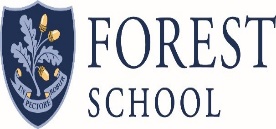 PERSON SPECIFICATION MJT/ML – Jan 18JOB TITLE Teacher of MathematicsDEPARTMENT/SECTION MathematicsCRITERIA ESSENTIAL DESIRABLE QUALIFICATIONS: Good Degree from a recognised universityQualified teacher statusEXPERIENCE: Experience of working as part of a curriculum team to design and develop resources to support learningWorking with young people in a mentoring or tutorial capacity Running co-curricular activities and inspiring participationProven record of developing schemes of work Raising attainmentKNOWLEDGE & SKILLS:Knowledge of a range of pedagogic approaches to cater for different learning styles and ensure that all students are engagedUp-to-date  subject knowledgeUnderstanding of what constitutes effective teaching  for learning The capacity to form positive learning - centred relationships with young people from a diverse range of backgrounds Excellent classroom practitioner (or potential to be)Advanced level of ICT skillsExcellent communication skills, orally and writtenFlexible approach and readiness to respond to individual pupil needsAPTITUDES:Commitment to improving teaching and learning, and continued professional developmentAbility to work well as part of a team, and to build trust and openness Discretion, courtesy, honesty and integrity Reliable, punctual, diligent and well-organisedOpen-minded and forward-thinking approach to positive use of technology in educationPassion, enthusiasm, and ability to motivate and inspire pupils for the subjectCommitment to safeguarding and the welfare of pupilsWillingness to be involved in the wider life of the school